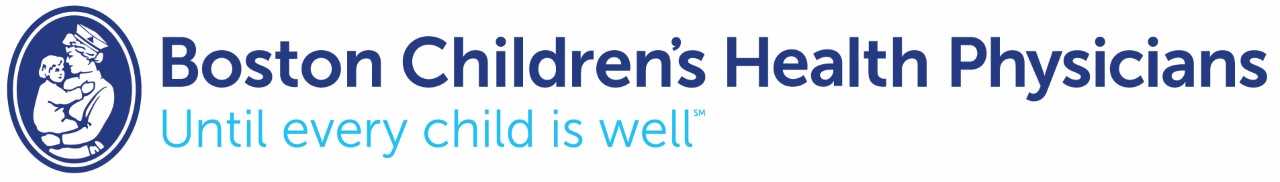 Roasted Vegetable RecipesHow to Make Roasted Vegetables?Preheat the oven to 400 degrees. Place vegetables on a rimmed baking sheet with tin foil for easy clean up. Drizzle olive oil and seasonings of choice over all the vegetables. Roast until the vegetables are tender and lightly caramelized, 25 to 30 minutes. Check each vegetable for doneness. 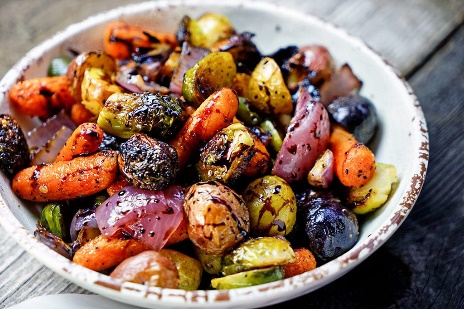 Examples of Vegetables to Roast:		CarrotsBroccoliBeetsCauliflowerAsparagusBrussel SproutsSquashOnionsSweet potatoes